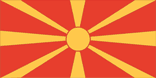 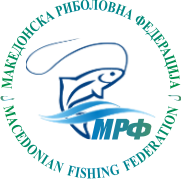          Н А Т П Р Е В А Р У В А Ч К И     Д Н Е В Н И К        за 4-то коло од СУПЕР ЛИГАЗа дисциплина: “ ПЛИВКА”Одржан на ден 29.09.2019  год. на  акумулација ГлобочицаСекретар     Владимир ИвановСтартенбројИме и презиме на натпреварувачотУловена тежина (гр)ПласманБодови1.ГОРАН  ЦУЦУЛОСКИ32602102.БОРЧЕ  ЕЛЕНОВ36851113.ЗЛАТКО  МИТРЕВ1995844.МАРЈАН  РИСТИЌ1770935.ИВАНЧО  БОГОЕВСКИ2040756.ЌИРЕ  МАЛИНКОВ2395667.ВАСИЛ  ХАЏИСКИ8101028.МАРЈАНЧО  КРАЛЕВ2700399.МАРЈАН  ГЕОРГИЕВСКИ25404810.ЗОРАН  КОЖУХАРОВ24155711.ТОНИ ГОГОВЧЕВСКИНЕ НАТПРЕВАРУВАЛНЕ НАТПРЕВАРУВАЛНЕ НАТПРЕВАРУВАЛ